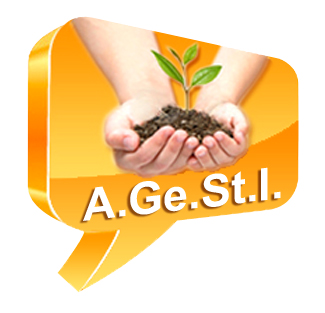 Associazione Genitori Studenti InsegnantiModulo di iscrizioneSeconda Edizione Castel TalentIl/La Sottoscritto/a ……………………………………………………………………………………………………………………Nato/a il ………………………………………………………………   Residente a Castel Goffredo in Via ………………………………………………………………………………………….Numero telefonico …………………………………………………………………………………………………………………si iscrive alla Prima Edizione di Castel Talent nella seguente area (barrare la parte interessata):□ MusicaCanto Danzastrumento (indicare quale) ………………..altro ………………………
□ Artegrafico- pittorichedisegnoaltro ……………………………□ Recitazione  teatroPoesiaCabaretaltro……………………………………..Associazione Genitori Studenti InsegnantiRichiesta di apparecchiature o materiale:……………………………………………………………………………………………………………………………………………………………………….……………………………………………………………………………………………………………………………………………………………………….……………………………………………………………………………………………………………………………………………………………………….Autorizzazione del genitoreIl/La Sottoscritto/a ……………………………………………………………………………………………………………………Genitore di …………………………………………………………………………………………………………………………………………….Autrizza il proprio figlio/ la propria figlia a partecipare all’evento Castel Talent.Firma del genitore						Firma del partecipante(Nel caso di iscrizione tramite posta elettronica, le firme saranno apposte il 19 febbraio in sede Agesti oppure il giorno dell’Audizione)Castel Goffredo, ……………………………………